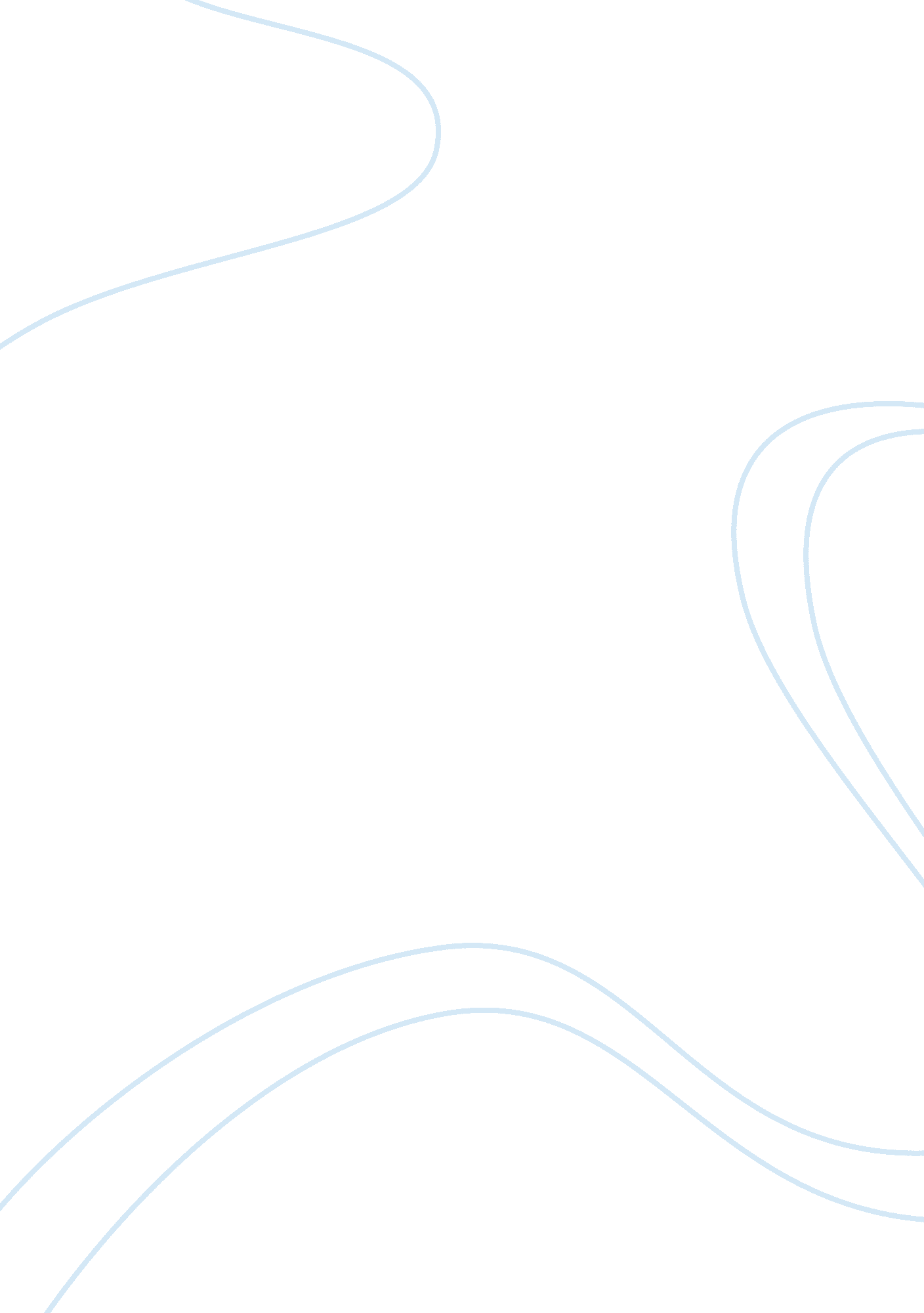 Photosynthesis and cellular respiration essay sampleHealth & Medicine, Cellular Respiration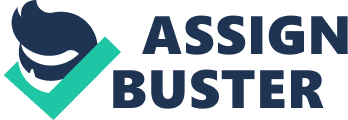 Introduction 
This is an investigation of the effect of the intensity of light (photosynthesis) have on the rate of cellular respiration (measured as the number of oxygen bubbles). We will determine whether or not it is possible to examine the relationship between photosynthesis and cellular respiration under controlled environmental conditions. We will show the effects, reactions, and relationship between photosynthesis and respiration, as well as demonstrate to you how the scientific method works. Hypothesis Upon completion of the investigation we will be able to determine if gas that will be produced with the intensity of light at different wattages. Materials and Methods The following methods were used to calculate the rate of photosynthesis: Measuring the uptake of CO2, measuring the production of carbohydrates, and measuring the increase in dry mass. We will also measure the production of O2 the experiment in the experiment. Oxygen can be measured by counting the bubbles evolved from seaweed to measure the amount of gas produced by four different light intensities (25, 50, 75, and 100) measuring each different light intensities times three. Results or Outcome I was able to determine the amount of gas produced by the four different light intensities. The more light, the faster the rate of photosynthesis. However, increased rate o photosynthesis only goes to a certain point. You would think that the more intense the light the higher the rate, but there us a certain limit. 